12èmeRAID OXY’JEUNES AVENTURE« A SFIDA NATURA »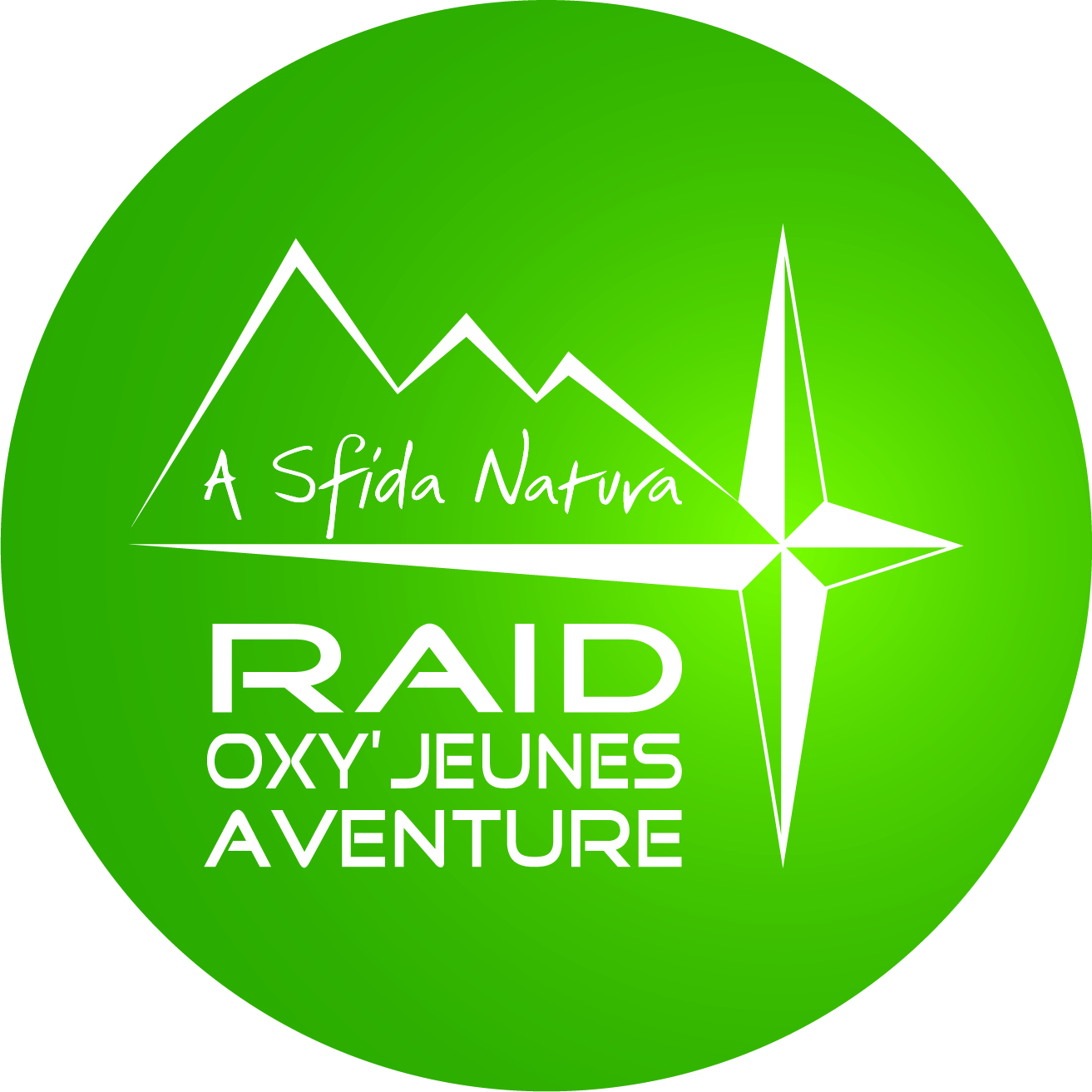 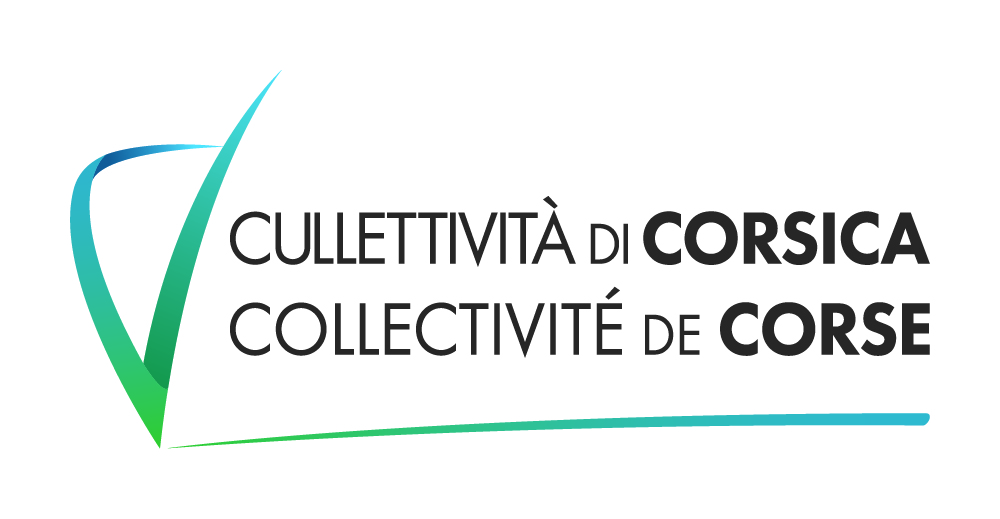 DOSSIER D'INSCRIPTIONCARTULARI DI SCRIZZIONIDATE LIMITE D’INSCRIPTION / DATA LIMITA DI SCRIZZIONI 30 AVRIL 2018 / 30 D’APRILI 2018 COLLECTIVITE DE CORSEDIRECTION DE LA JEUNESSE DU SPORT ET DES POLITIQUES DU VIVRE ENSEMBLE22 COURS GRANDVAL B.P 215 20187 AJACCIO CEDEX 1 ou par mail : christophe.gianni@ct-corse.frhttp://www.corse.fr/raidoxyjeunes/PROGRAMME / PRUGRAMMA			(SOUS RESERVE DE MODIFICATIONS)Vendredi 1er juin 2018/ Vennari u 1 di ghjunghju : 12h Accueil Ajaccio CSJC/ Accuglienza Aiacciu CSJCVendredi 1er juin/ Vennari u 1a di ghjunghju: 1-Prologue/ Prologu2-Parcours d’obstacles de nuit/ Corsa à ustaculi di nottiSamedi 2 juin/Sabbatu u 2 di ghjunghju : 3- Kayak/ Kayak et Swim and Run/ Corra è Nutà  4- VTT course/VTT Corsa et trailDimanche 3 juin/Dumenica u 3 du ghjunghju : 5- Course montagne / Corsa in muntagna6- Randonnée aquatique/ Ghjirandulata in fiumu  Dimanche 3 juin/ Dumenica u 3 du ghjunghju : 16h : Publication du classement final et remise des récompenses/Pubblicazioni di a classifica finali è rimissa di i premii REGLEMENT / RIGULAMENTUArticle 1 – Organisation/ Articulu 1. UrganisazioniLa Collectivité de Corse à l’initiative du Raid Oxy Jeunes Aventure fait appel à un prestataire de service qui est le responsable légal de la manifestation.Les concurrents doivent se conformer aux directives des organisateurs ainsi qu’aux diverses législations en vigueur sur les territoires traversés (respect de l’environnement, code de la route...). En cas de non-respect de cette clause, la responsabilité des organisateurs  ne pourra être engagée. A Cullettività di Corsica, à l’urigini di u Raid Oxyjeunes Avventura, chjama à un pristatariu di sirvizzii da essa u rispunsevuli ligali di a manifestazioni.Devini i cuncurrenti, rispittà i dirittivi di l’urganisatori è i diversi ligislazioni  in vigori nant’à i territorii ch’eddi francani (rispettu di l’ambienti, codici stradali...). S’eddu ùn si rispetta micca issa cundizioni, ùn pò essa impignata a rispunsabilità di l’urganisatori. Article 2 – le Raid/ Articulu 2. U RaidLes dates / I dati :	les 1, 2 et 3 juin 2018/ les 1, 2 et 3  di ghjugnu di u 2018
Les épreuves/ I provi : s’effectuent en milieu naturel et comprennent des points de passage obligatoires. Les parcours seront dévoilés lors de la remise du road book. Si facini in u mezu naturali, è cù punti di passaghju ubligatorii.Sarani palisati i parcorsi à a rimissa di u road bookDisciplines / Disciplini : VTT, course de montagne et d’orientation, kayak. La réalisation des épreuves est soumise aux conditions météorologiques. VTT, corsa di muntagna è d’urientazioni, kayak.A rialisazioni di issi provi hè sottumissa à i cundizioni meteorologichi.
Préparation/ Appruntera :	Une initiation dans les disciplines proposées est vivement conseillée. Hè cunsigliata quantu mai, un iniziazioni in i disciplini pruposti.Article 3 - Equipes et catégories/ Articulu 3 : Squadri è catiguriiElles sont constituées de 3 concurrents et peuvent être mixtes, un des équipiers est le chef d’équipe qui assure les relations avec la direction de course. Toute assistance extérieure est interdite durant le raid, y compris au bivouac.Le concurrent le plus âgé détermine la catégorie. Ogni squadra si cumponi di 3 cuncurrenti è pò essa mista. Frà eddi, un capisquadra faci a leia cù a direzzioni di a corsa. . Duranti u raid, hè pruibitu di fà si aiutà da u fora, ancu à u bivaccu.Ghjè u cuncurrenti più anzianu chì ditermineghja a catiguria di a squadra.

Article 4 – Inscriptions/ Articulu 4 – ScrizzioniLes dossiers d'inscription devront être transmis complet avant le 30 avril 2018 à. I cartulari di scrizzioni devini essa rimissi cumpleti nanzi à u 30 d’Aprili di u 2018, à :Collectivité de Corse 
Direction de la jeunesse, du sport et des politiques du vivre ensemble 	Service de la jeunesse, des sports et des politiques du vivre ensemble
	22 cours Grandval - B.P 215 20187 Ajaccio cedex 1 

A cette date, 40 dossiers complets seront sélectionnés, les autres seront inscrits en liste complémentaire. Toute impossibilité de participation doit être signalée au plus tôt au 04.95.51.63.85. À issa data quì, sarani scelti 35 cartulari cumpleti. L’altri sarani scritti nant’à una lista cumplimentaria. Ogni impidimentu di participazioni devi essa signalatu, à u più prestu à u 04.95.51.63.85Toutes les informations nécessaires vous seront communiquées par mail (merci de fournir une adresse valable) / Ogni infurmazione necessaria vi sarà mandata per via di currieru elettronicu (à ringraziavvi di dacci un indirizzu valevule)Le dossier d’inscription doit contenir les pièces suivantes /U cartulari di scrizzioni devi essa cumpostu di i ducumenti siquenti :- Pour l’équipe /Pà a squadra :Le bulletin d’inscription de l’équipe dûment complété. U buglittinu di scrizzioni di a squadra, rinsignatu com’ellu si deviUn chèque de caution de 60 € libellé à l’ordre de la Collectivité de Corse visant à garantir l’engagement de l’équipe à participer. Dès la confirmation de participation constatée, ce chèque sera déchiré. Un sceccu di cauzioni di 60€, missu à l’ordini di a Cullettività di Corsica, da guarantiscia l’impegnu di a squadra à participà. Da a cunferma  accirtata di a participazioni, sarà stracciatu u sceccu.Une vidéo de présentation ou une photo de l’équipe. Una video di prisintazioni, o una fotograffia di a squadra- Par candidat /Pà u candidatu :La fiche d’autorisation parentale incluant le droit de diffusion des images de l’enfant. Una fiscia d’auturisazioni parintali, cù un drittu di diffusioni di i maghjini di u zitedduLa photocopie de la carte d’identité .A fotocopia di a carta d’identitàLa fiche sanitaire incluant le certificat médical, complétée par le médecin traitant .Una fiscia sanitaria rinsignata da u medicu curantiUne attestation de 50m nage libre délivrée par un professeur d’EPS ou un maître-nageur .Un attistazioni di 50 m di notu libaru, datu da un prufissori d’EPS o da un maestru nutatoriSi vous êtes licenciés à la fédération française de triathlon, une copie de la licence 2017/2018. Cette licence vous dispense des documents 2, 3 et 4. Si vo seti licinziatu da a federazioni francesi di triatlonu, une copia di a licenza 2017/2018. Sta licenza v’affranca di i ducumenti 2, 3 o 4.Article 5– Equipements obligatoires/ Articulu 5 - Attrazzi ubligatorii Une tente (une pour l’équipe possible, sauf équipes mixtes) .Una tenda (pussibulità di una à squadra)
 Un sac de couchage (adapté aux températures) .Un saccu à dorma (adattu  à i timperaturi)
 Des chaussures de sport (dont une adaptée à la pratique de la course en montagne et une pouvant être mouillée). Scarpi di sportu (un paghju adattu à a corsa in muntagna, è un paghju chì si pò intruscià). Des vêtements adaptés aux différentes conditions de pratiques et météorologiques (milieu aquatique et milieu montagnard) .Vistiti adatti à i sfarenti cundizioni di i pratichi è di a meteorulugia (mezu acquaticu è mezu muntagnolu) Un VTT en bon état de marche. Un VTT in bonu statu (MARQUE AU NOM DU PARTICIPANT )
 Un casque VTT. Un cascu VTT
 Le nécessaire de réparation VTT (démonte pneu, chambres à air, rustines, pompe, liquide de frein). Un stucciu di riparazioni VTT (smontapinimaticu, camari d’aria, rattoppi, pompa) Un téléphone (en état de marche). Un purtativu (chì viaghja) Une lampe frontale et des piles de rechange (en état de marche). Una lampana fruntali cù pili di riscambiu chì viaghjanu Un sifflet. Un ziffuleddu
 Une boussole. Una bussula Une couverture de survie. 
 Une gourde. Una burraccia pà l’acqua
Pensez à étiqueter votre matériel. Pinseti à marcà u vostru matiriali.
Tout matériel manquant pourra entrainer la non-participation à certaines épreuves, voir à l’exclusion du raid. S’eddu manca u minimu matiriali, a cunsiquenza ni pudaria essa d’ùn participà micca à certi provi, è ancu d’essa sclusu da u Raid.Article 6 – Engagement des participants/ Articulu 6 - Impegnu di i participantiS’être préparés aux différentes épreuves. Essa si appruntati à i sfarenti proviAdhérer à la charte du sportif éco responsable. Accunsenta à u cartulari di u spurtivu ecu rispunsevuliSe comporter avec responsabilité et civilité, aucun comportement agressif, violent ou manquant de respect ne sera toléré sous peine d’exclusion. Cumpurtà si cù rispunsabilità è civilità, ùn sarà accittata nisun attitudini agrissiva, viulenta o senza rispettu, à risicu di sclusioni.Respecter le matériel et l’environnement, toute dégradation mineure devra être réparée par son responsable et/ou sera à la charge de la famille. Rispittà u matiriali è l’ambienti, ogni dannu, fussi minimu, divarà essa riparatu è/o sarà à a carica di a famiglia.La mixité dans les tentes est interdite. Hè pruibita a missità in i tendiEviter de fumer, interdiction stricte dans les tentes et à leur proximité. Pruvà d’ùn fumà micca, intardizzioni stretta in i tendi è à prussimità.Toute consommation d’alcool ou de substances illicites est interdite. Hè pruibita a cunsumazioni d’alcolu è di sustanzi illiciti.Ne pas être en possession d’objets dangereux. Ùn avè micca uggetti piriculosiEviter d’être en possession pendant sur le Raid d’objets de valeur. Les objets de valeur apportés seront sous la responsabilité totale de leur propriétaire. Les organisateurs déclinent toute responsabilité en cas de perte, vol ou de dégâts. Pinsà à ùn purtà micca uggetti di valori duranti u Raid. L’uggetti di valori sò sott’à a rispunsabilità tutali di u prupietariu. Ùn pò essa impignata in nisun modu, a rispunsabilità di l’urganisatori, casu di perdita, d’arrubbecciu, o di danniArticle 7 – Déroulement- progression- abandon-neutralisation/ Articulu 7 – Sbucinera- Prugrissioni- Abbandonu- NeutralisazioniLe Raid est composé d’épreuves chronométrées et d’activités hors-classement (obligatoires hormis raison médicale). Avant chaque épreuve un briefing sera mis en place en présence de tous les chefs d’équipes. Toute assistance extérieure est interdite.U Raid hè cumpostu di provi crunumitrati è d’attività fora di classamentu. Nanzi ad ogni prova, si farà una riunioni d’appruntera cù a prisenza d’ogni capisquadra.Pendant les épreuves chronométrées, les concurrents devront. Duranti i provi crunumitrati, devenu i cuncurrenti :			- progresser groupés/ avanzà aggruppati			- porter la chasuble du raid /purtà a maietta di u Raid			- être en possession du road book /avè u roadbook			- être équipés du matériel nécessaire (eau, sifflet, casquette) /essa ecchippatu di u matiriali nicissariu
Le temps de l'équipe est celui du dernier équipier franchissant la ligne d'arrivée. U tempu di a squadra hè quiddu di l’ultimu cumpagnu di squadra, à u francà di a ligna di l’arrivu

En cas de défaillance d’un équipier, le reste de l’équipe est autorisé à poursuivre les épreuves. Les équipes incomplètes au terme de chaque épreuve seront classées, mais pénalisées. In casu di mancanza di un cuncurrenti, u restu di a squadra hè adimissu à cuntinuà a so participazioni à i provi. I squadri chì ùn sò micca cumpleti, saranu classificati à a fini d’ogni prova, ma saranu pinalisati Pour l’épreuve de VTT, en cas de casse matérielle, l’équipe peut faire le choix de poursuivre à 3 sans pénalités (course à pied pour le concurrent qui aurait cassé son VTT) ou à  2 en étant pénalisé. Pà a prova di VTT, in casu di danni matiriali, a squadra pò sceglia di cuntinuà in 3, senza pinalisazioni, ( corsa à pedi pà u cuncurrenti chì avaria rottu u so VTT) o in 2, ma essendu pinalisata.Hors problème médical, l’abandon ne peut se faire qu’à un point de contrôle. Fora di un prublema midicali, ùn si pò abbandunà, cà un puntu di cuntrollu.
En cas de mobilisation de l’ensemble des moyens d'évacuation, la course sera neutralisée temporairement. Casu di mubilisazioni di u insemi di i mezi d’evacuazioni, a corsa sarà neutralisata pà un tempu.Article 8 – Pénalités /Articulu 8 - PinalitàPénalités temporaires (évaluées par le jury de course) : Progression non groupée, équipe incomplète à l’arrivée, attitude antisportive, retard, non-respect des consignes, non passage à un point de contrôle, passage par des secteurs non autorisés, assistance extérieure…

Exclusion : Incivisme, dégradation, attitude injurieuse,…
En cas d’exclusion, le responsable légal sera contacté et devra récupérer le concurrent sanctionné. Pinalità mumintanii ( valutati da a ghjuria di a corsa) : Prugressioni micca aggruppata,  squadra micca cumpleta à l’arrivu, attitudini antispurtiva, ritardu, micca rispettu di i cunsigni, micca passaghju à un puntu di cuntrollu, passaghji in settori micca auturizati, aiutu d’infora…

Sclusioni : incivilità, attitudini insultanti, danni,…
In casu di sclusioni, tuccarà à u rispunsevuli ligali cuntattatu, di riguarà u cuncurrenti sanziunatu.Article 9 – Réclamations /Articulu 9 - PrutestiToute réclamation doit être déposée auprès du jury de course par le chef d’équipe, dans l’heure qui suit l’arrivée de l’équipe. Ogni prutesta devi essa purtata à a ghjuria di a corsa, da u capisquadra,  à u masimu un’ora dopu à l’arrivu di a squadra. Article 10 – Classement/Articulu 10 -ClassamentuChaque épreuve donne lieu à un classement attribuant des points en fonction du nombre d'équipes. Ci hè un classamentu pà ogni prova. L’attribuzioni di i punti si faci in funzioni di quantu sò i squadri.
Le classement final est obtenu en additionnant les points obtenus dans toutes les épreuves. U classamentu finali, si faci cù l’addizioni di i punti pigliati in tutti i provi.:1ère 	: nombre d'équipes dans la catégorie + 1 point /numaru di squadri in a catiguria  +1 puntu2ème : nombre d'équipes dans la catégorie  - 1 point/ numaru di squadri in a catiguria -1 puntu3ème : nombre d'équipes dans la catégorie  - 2 points/ numaru di i squadri in a catiguria – 2 punti4ème : nombre d'équipes dans la catégorie  - 3 points … numari di i squadri in a catiguria – 3 punti…Article 11 – Assurance/Articulu 11 -AssicuranzaUne assurance a été contractée par l’organisation afin de couvrir les participants ainsi que les dommages causés aux tiers. 
Vous pouvez par ailleurs souscrire un contrat d'assurance individuel couvrant les dommages corporels auxquels la pratique sportive peu exposer les concurrents. Un assicuranza hè stata cuntrattata da l’urganisazioni, ch’eddi sighini assicurati i participanti, è dinò i danni caghjunati à i terzi parsoni. 
Pudeti dinò piglià un cuntrattu d’assicuranza individuali, pà i danni curpurali chì poni sempri accada à i cuncurrenti, duranti a pratica spurtiva.Contacts / Cuntatti :(M. GIANNI): 04.95.51.63.85 ou 06 08 13 09 67 / christophe.gianni@ct-corse.fr (M. LE TALLEC) : 04.20.03.95.19 
Informations: http://www.corse.fr/raidoxyjeunes/ facebook.com/raidoxyjeunes.aventureinstagram: raidoxyjeunesaventureBULLETIN D’INSCRIPTION DE L’EQUIPE /BUGLITTINU DI SCRIZZIONI DI A SQUADRA NOM de l’équipe/NOMU di a squadra  : ……………………………………………………………………………	                         Atteste avoir lu et approuvé le règlement                                     Atteste avoir lu et approuvé le règlement                                    Atteste avoir lu et approuvé le règlement                                                   du  Raid Oxy’Jeunes Aventure	                                      	   du Raid Oxy’Jeunes Aventure	                                                         du Raid Oxy’Jeunes AventureDate et SignaturesAUTORISATION PARENTALEAUTURISAZIONI PARINTALILe responsable légal .U rispunsevuli ligali :Je soussigné(e)Eiu, sottuscrittu (a)        Mr ou Mme: ………………………………………………                                                    Numéro(s) de téléphone. Numaru (i )di teleffonu :Fixe. Fissu : ………………………………….Portable .Purtativu : ………………………………….		- autorise mon fils (ma fille).auturiseghja u me figliolu ( a me figliola): ……………………………………………….                                                 Né(e) le. Natu (a) u :………………………………………..	à ………………………………………………à participer les  1, 2 et 3 juin 2018, au « RAID OXY JEUNES AVENTURE » financé par la Collectivité de Corse et qui est susceptible de proposer des épreuves de VTT, kayak,course de montagne et d’orientation, parcours aquatique, natation. A participà u les 1, 2 et 3 di ghjugnu di u 2018, à u « RAID OXY’JEUNES AVENTURA », finanzatu da a Cullettività di Corsica, è chì pò prupona provi di VTT, corsa di muntagna è d’urientazioni, kayak,natu.Autre personne à contacter en cas d’accident .Altri parsoni da privena, in casu d’accidenti : 	Mr ou Mme : ……………………………………………………	Numéro(s)s de téléphone. Numari di teleffonu		Fixe. Fissu: …………………………………..	Portable. Purtativu : …………………………………..- Autorisation de transporter mon enfant vers le Centre Hospitalier. Auturisazioni di traspurtà u (a) me ziteddu(a) ver di u Centru Uspitalieru :	Oui. Iè :         non. Nò :  Si non, le transporter à la clinique. Osinnò, purtà lu à a clinica : …………………………………………………………………………………….                    Autorisation de pratiquer les premiers secours en cas de besoin .Auturisazioni di praticà i primi succorsi, in casu di bisognu :	 Oui. Iè:          non. Nò :  - Déclare autoriser l’exploitation à titre gracieux des images de mon enfant susceptibles d’être  prises  à l’occasion  du  Raid  Oxy’jeunes conformément à l’article 9 du code civil.Cette exploitation étant destinée à la promotion et à la communication de ladite manifestation via différents supports possibles tels que la presse, internet, brochures et plaquettes de présentation,… Dichjara accunsenta à a splutazioni di gratisi, di i maghjini chì ponu essa pigliati di u (a) me ziteddu (a), à l’uccasioni di u Raid Oxy’Jeunes,in cunfurmità cù l’articulu 9 di u codici civili.Issa splutazioni hè distinata à prumova è à cumunicà nant’à quidda manifestazioni, via parechji canali, tali a stampa, internet, libraccioli è altri librittini di prisintazioni,…J’ai lu et approuvé le règlement du Raid Oxy’Jeunes  et y ai associé mon fils (fille). Aghju lettu è accunsentu à u rigulamentu di u Raid Oxy’Jeunes è ci aghju assuciatu u (a) me figliolu (a)                          		Fait le				à						SignatureAUTORISATION PARENTALEAUTURISAZIONI PARINTALILe responsable légal .U rispunsevuli ligali :Je soussigné(e)Eiu, sottuscrittu (a)        Mr ou Mme: ………………………………………………                                                    Numéro(s) de téléphone. Numaru (i )di teleffonu :Fixe. Fissu : ………………………………….Portable .Purtativu : ………………………………….		- autorise mon fils (ma fille).auturiseghja u me figliolu ( a me figliola): ……………………………………………….                                                 Né(e) le. Natu (a) u :………………………………………..	à ………………………………………………à participer les  1, 2 et 3 juin 2018, au « RAID OXY JEUNES AVENTURE » financé par la Collectivité de Corse et qui est susceptible de proposer des épreuves de VTT, kayak,course de montagne et d’orientation, parcours aquatique, natation. A participà u les 1, 2 et 3 di ghjugnu di u 2018, à u « RAID OXY’JEUNES AVENTURA », finanzatu da a Cullettività di Corsica, è chì pò prupona provi di VTT, corsa di muntagna è d’urientazioni, kayak,natu.Autre personne à contacter en cas d’accident .Altri parsoni da privena, in casu d’accidenti : 	Mr ou Mme : ……………………………………………………	Numéro(s)s de téléphone. Numari di teleffonu		Fixe. Fissu: …………………………………..	Portable. Purtativu : …………………………………..- Autorisation de transporter mon enfant vers le Centre Hospitalier. Auturisazioni di traspurtà u (a) me ziteddu(a) ver di u Centru Uspitalieru :	Oui. Iè :         non. Nò :  Si non, le transporter à la clinique. Osinnò, purtà lu à a clinica : …………………………………………………………………………………….                    Autorisation de pratiquer les premiers secours en cas de besoin .Auturisazioni di praticà i primi succorsi, in casu di bisognu :	 Oui. Iè:          non. Nò :  - Déclare autoriser l’exploitation à titre gracieux des images de mon enfant susceptibles d’être  prises  à l’occasion  du  Raid  Oxy’jeunes conformément à l’article 9 du code civil.Cette exploitation étant destinée à la promotion et à la communication de ladite manifestation via différents supports possibles tels que la presse, internet, brochures et plaquettes de présentation,… Dichjara accunsenta à a splutazioni di gratisi, di i maghjini chì ponu essa pigliati di u (a) me ziteddu (a), à l’uccasioni di u Raid Oxy’Jeunes,in cunfurmità cù l’articulu 9 di u codici civili.Issa splutazioni hè distinata à prumova è à cumunicà nant’à quidda manifestazioni, via parechji canali, tali a stampa, internet, libraccioli è altri librittini di prisintazioni,…J’ai lu et approuvé le règlement du Raid Oxy’Jeunes  et y ai associé mon fils (fille). Aghju lettu è accunsentu à u rigulamentu di u Raid Oxy’Jeunes è ci aghju assuciatu u (a) me figliolu (a)                          		Fait le				à						SignatureAUTORISATION PARENTALEAUTURISAZIONI PARINTALILe responsable légal .U rispunsevuli ligali :Je soussigné(e)Eiu, sottuscrittu (a)        Mr ou Mme: ………………………………………………                                                    Numéro(s) de téléphone. Numaru (i )di teleffonu :Fixe. Fissu : ………………………………….Portable .Purtativu : ………………………………….		- autorise mon fils (ma fille).auturiseghja u me figliolu ( a me figliola): ……………………………………………….                                                 Né(e) le. Natu (a) u :………………………………………..	à ………………………………………………à participer les  1, 2 et 3 juin 2018, au « RAID OXY JEUNES AVENTURE » financé par la Collectivité de Corse et qui est susceptible de proposer des épreuves de VTT, kayak,course de montagne et d’orientation, parcours aquatique, natation. A participà u les 1, 2 et 3 di ghjugnu di u 2018, à u « RAID OXY’JEUNES AVENTURA », finanzatu da a Cullettività di Corsica, è chì pò prupona provi di VTT, corsa di muntagna è d’urientazioni, kayak,natu.Autre personne à contacter en cas d’accident .Altri parsoni da privena, in casu d’accidenti : 	Mr ou Mme : ……………………………………………………	Numéro(s)s de téléphone. Numari di teleffonu		Fixe. Fissu: …………………………………..	Portable. Purtativu : …………………………………..- Autorisation de transporter mon enfant vers le Centre Hospitalier. Auturisazioni di traspurtà u (a) me ziteddu(a) ver di u Centru Uspitalieru :	Oui. Iè :         non. Nò :  Si non, le transporter à la clinique. Osinnò, purtà lu à a clinica : …………………………………………………………………………………….                    Autorisation de pratiquer les premiers secours en cas de besoin .Auturisazioni di praticà i primi succorsi, in casu di bisognu :	 Oui. Iè:          non. Nò :  - Déclare autoriser l’exploitation à titre gracieux des images de mon enfant susceptibles d’être  prises  à l’occasion  du  Raid  Oxy’jeunes conformément à l’article 9 du code civil.Cette exploitation étant destinée à la promotion et à la communication de ladite manifestation via différents supports possibles tels que la presse, internet, brochures et plaquettes de présentation,… Dichjara accunsenta à a splutazioni di gratisi, di i maghjini chì ponu essa pigliati di u (a) me ziteddu (a), à l’uccasioni di u Raid Oxy’Jeunes,in cunfurmità cù l’articulu 9 di u codici civili.Issa splutazioni hè distinata à prumova è à cumunicà nant’à quidda manifestazioni, via parechji canali, tali a stampa, internet, libraccioli è altri librittini di prisintazioni,…J’ai lu et approuvé le règlement du Raid Oxy’Jeunes  et y ai associé mon fils (fille). Aghju lettu è accunsentu à u rigulamentu di u Raid Oxy’Jeunes è ci aghju assuciatu u (a) me figliolu (a)                          		Fait le				à						SignatureFICHE SANITAIRE DE LIAISONFISCIA SANITARIA DI LIAMU1 – ENFANT. ZITEDDU	Nom/Casata :………………………………………………………………………			Prénom/Nomu : …………………………………………………………………………Date de Naissance/ Data di nascita : …………………… 2 – CERTIFICAT MEDICAL. CERTIFICATU MIDICALIJe soussigné, Docteur /Eiu, sottuscrittu, Duttori  ………………………………………………………………………………………………………, certifie avoir examiné l’enfant mentionné ci-dessus, et qu’il est à jour de tous les vaccins obligatoires /accerta avè esaminatu u (a) ziteddu (a) mintuatu da sopra, è ch’eddu hè à ghjornu di tutti i vaccinazioni ubligatoriiDate du dernier rappel Tétanos. Data di l’ultimu ripigliu di u Tetanu : ……………………………………………….-est vacciné contre les maladies suivantes/hè statu vaccinatu contru à i malatii siquenti :		 Hépatite B	 R.O.R	 Coqueluche	 Autres (préciser)- ne présente aucun signe d’affection contagieuse et qu’il est apte à la vie en collectivité/ ùn prisenta nisun segnu di malatia cuntagiosa, è hè bonu pà a vita in cullettività- suivra un traitement médical pendant le séjour (ordonnance obligatoire) /suvitarà una cura midicali duranti u sughjornu (priscrizzioni ubligatoria)- est allergique à/ hè allergicu à :……………………………………………………………………………………………………………………………………………………………………… …………………………………………………………………………………………………………………………………- a déjà eu les maladies suivantes (entourer la maladie)/hà dighjà avutu i malatii siquenti (inturnià a malatia) : Rubéole ; Varicelle ; Angine ; Rhumatisme articulaire aigu ; Scarlatine ; Coqueluche ; Otite ; Rougeole ; Oreillons- régime alimentaire particulier : ……………………………………………………………………………………………………………………………………- autres précisions/altri precisioni :…………………………………………………………………………………………………………………………………..- ne présente aucune contre-indication à la pratique des sports proposés à l’occasion du raid oxy jeunes/ùn prisenta nisun cuntrindicazioni pà a pratica di i sporti pruposti à ‘uccasioni di u Raid Oxy’JeunesDate : 			Cachet				Signature :3- RECOMMANDATIONS UTILES DES PARENTS (exclusions alimentaires…). RACUMANDAZIONI UTULI PÀ U (A) ZITEDDU (A)…………………………………………………………………………………………………………………………………………………………………………………………………………………………………………………………………………………………………………………………………………………………………………..4 – RESPONSABLE DE L’ENFANT. RISPUNSEVULI DI U (A) ZITEDDU (A)Je soussigné /Eiu, sottuscrittu ………………………………………………… responsable légal de l’enfant, déclare exacts les renseignements portés sur cette fiche et autorise le responsable du Raid à prendre, le cas échéant, toutes mesures (traitement médical, hospitalisation) rendues nécessaire par l’état de l’enfant/rispunsevuli ligali di u (a) ziteddu(a), accerta chì tutti rinsignamenti marcati nant’à issa fiscia sò esatti. Parmettu à u rispunsevuli di u Raid, di piglià, casumai, ogni misura (trattamentu midicali, uspitalisazioni) resi nicissarii da u statu di u (a) ziteddu(a).Date : …………………………………………………………………			Signature FICHE SANITAIRE DE LIAISONFISCIA SANITARIA DI LIAMU1 – ENFANT. ZITEDDU	Nom/Casata :………………………………………………………………………			Prénom/Nomu : …………………………………………………………………………Date de Naissance/ Data di nascita : …………………… 2 – CERTIFICAT MEDICAL. CERTIFICATU MIDICALIJe soussigné, Docteur /Eiu, sottuscrittu, Duttori  ………………………………………………………………………………………………………, certifie avoir examiné l’enfant mentionné ci-dessus, et qu’il est à jour de tous les vaccins obligatoires /accerta avè esaminatu u (a) ziteddu (a) mintuatu da sopra, è ch’eddu hè à ghjornu di tutti i vaccinazioni ubligatoriiDate du dernier rappel Tétanos. Data di l’ultimu ripigliu di u Tetanu : ……………………………………………….-est vacciné contre les maladies suivantes/hè statu vaccinatu contru à i malatii siquenti :		 Hépatite B	 R.O.R	 Coqueluche	 Autres (préciser)- ne présente aucun signe d’affection contagieuse et qu’il est apte à la vie en collectivité/ ùn prisenta nisun segnu di malatia cuntagiosa, è hè bonu pà a vita in cullettività- suivra un traitement médical pendant le séjour (ordonnance obligatoire) /suvitarà una cura midicali duranti u sughjornu (priscrizzioni ubligatoria)- est allergique à/ hè allergicu à :……………………………………………………………………………………………………………………………………………………………………… …………………………………………………………………………………………………………………………………- a déjà eu les maladies suivantes (entourer la maladie)/hà dighjà avutu i malatii siquenti (inturnià a malatia) : Rubéole ; Varicelle ; Angine ; Rhumatisme articulaire aigu ; Scarlatine ; Coqueluche ; Otite ; Rougeole ; Oreillons- régime alimentaire particulier : ……………………………………………………………………………………………………………………………………- autres précisions/altri precisioni :…………………………………………………………………………………………………………………………………..- ne présente aucune contre-indication à la pratique des sports proposés à l’occasion du raid oxy jeunes/ùn prisenta nisun cuntrindicazioni pà a pratica di i sporti pruposti à ‘uccasioni di u Raid Oxy’JeunesDate : 			Cachet				Signature :3- RECOMMANDATIONS UTILES DES PARENTS (exclusions alimentaires…). RACUMANDAZIONI UTULI PÀ U (A) ZITEDDU (A)…………………………………………………………………………………………………………………………………………………………………………………………………………………………………………………………………………………………………………………………………………………………………………..4 – RESPONSABLE DE L’ENFANT. RISPUNSEVULI DI U (A) ZITEDDU (A)Je soussigné /Eiu, sottuscrittu ………………………………………………… responsable légal de l’enfant, déclare exacts les renseignements portés sur cette fiche et autorise le responsable du Raid à prendre, le cas échéant, toutes mesures (traitement médical, hospitalisation) rendues nécessaire par l’état de l’enfant/rispunsevuli ligali di u (a) ziteddu(a), accerta chì tutti rinsignamenti marcati nant’à issa fiscia sò esatti. Parmettu à u rispunsevuli di u Raid, di piglià, casumai, ogni misura (trattamentu midicali, uspitalisazioni) resi nicissarii da u statu di u (a) ziteddu(a).Date : …………………………………………………………………			Signature FICHE SANITAIRE DE LIAISONFISCIA SANITARIA DI LIAMU1 – ENFANT. ZITEDDU	Nom/Casata :………………………………………………………………………			Prénom/Nomu : …………………………………………………………………………Date de Naissance/ Data di nascita : …………………… 2 – CERTIFICAT MEDICAL. CERTIFICATU MIDICALIJe soussigné, Docteur /Eiu, sottuscrittu, Duttori  ………………………………………………………………………………………………………, certifie avoir examiné l’enfant mentionné ci-dessus, et qu’il est à jour de tous les vaccins obligatoires /accerta avè esaminatu u (a) ziteddu (a) mintuatu da sopra, è ch’eddu hè à ghjornu di tutti i vaccinazioni ubligatoriiDate du dernier rappel Tétanos. Data di l’ultimu ripigliu di u Tetanu : ……………………………………………….-est vacciné contre les maladies suivantes/hè statu vaccinatu contru à i malatii siquenti :		 Hépatite B	 R.O.R	 Coqueluche	 Autres (préciser)- ne présente aucun signe d’affection contagieuse et qu’il est apte à la vie en collectivité/ ùn prisenta nisun segnu di malatia cuntagiosa, è hè bonu pà a vita in cullettività- suivra un traitement médical pendant le séjour (ordonnance obligatoire) /suvitarà una cura midicali duranti u sughjornu (priscrizzioni ubligatoria)- est allergique à/ hè allergicu à :……………………………………………………………………………………………………………………………………………………………………… …………………………………………………………………………………………………………………………………- a déjà eu les maladies suivantes (entourer la maladie)/hà dighjà avutu i malatii siquenti (inturnià a malatia) : Rubéole ; Varicelle ; Angine ; Rhumatisme articulaire aigu ; Scarlatine ; Coqueluche ; Otite ; Rougeole ; Oreillons- régime alimentaire particulier : ……………………………………………………………………………………………………………………………………- autres précisions/altri precisioni :…………………………………………………………………………………………………………………………………..- ne présente aucune contre-indication à la pratique des sports proposés à l’occasion du raid oxy jeunes/ùn prisenta nisun cuntrindicazioni pà a pratica di i sporti pruposti à ‘uccasioni di u Raid Oxy’JeunesDate : 			Cachet				Signature :3- RECOMMANDATIONS UTILES DES PARENTS (exclusions alimentaires…). RACUMANDAZIONI UTULI PÀ U (A) ZITEDDU (A)…………………………………………………………………………………………………………………………………………………………………………………………………………………………………………………………………………………………………………………………………………………………………………..4 – RESPONSABLE DE L’ENFANT. RISPUNSEVULI DI U (A) ZITEDDU (A)Je soussigné /Eiu, sottuscrittu ………………………………………………… responsable légal de l’enfant, déclare exacts les renseignements portés sur cette fiche et autorise le responsable du Raid à prendre, le cas échéant, toutes mesures (traitement médical, hospitalisation) rendues nécessaire par l’état de l’enfant/rispunsevuli ligali di u (a) ziteddu(a), accerta chì tutti rinsignamenti marcati nant’à issa fiscia sò esatti. Parmettu à u rispunsevuli di u Raid, di piglià, casumai, ogni misura (trattamentu midicali, uspitalisazioni) resi nicissarii da u statu di u (a) ziteddu(a).Date : …………………………………………………………………			Signature CHARTE DU SPORTIF ECO RESPONSABLE / CARTULARI DI U SPURTIVU ECU RISPUNSEVULISoucieux de continuer à pratiquer les sports de pleine nature et afin de préserver l’environnement qui m’accueille.Primurosu di cuntinuvà a pratica di i sporti di piena natura, è da pruteghja l’ambienti chì m’accogli,•J’essaie d’être Eco citoyen 365 jours par an, Provu d’essa  ecucitadinu, 365 ghjorni à l’annu,•Je suis là une journée, la nature est là toute l’année : je la respecte. Eiu sò quì una ghjurnata, a natura hè quì l’annata sana : a rispettu•Je partage l’espace naturel avec d’autres usagers et veille à ne pas troubler leur activité. Spartu u spaziu naturali cù altri usanti ,è sò attenti à ùn disturbà a so attività,•Je conserve  en toutes circonstances, promenade, entraînement ou compétition, déchets et emballages en attendant le lieu prévu pour m'en débarrasser. Mi tengu u mullizzu è l’imballasgi in ogni circustanza, spassighjata, allinamentu o cumpitizioni, fintantu di truvà un locu apposta pà lampà li,•Je ne gaspille pas l’eau potable. Ùn frazu micca l’acqua biitoghja,•Je privilégie les produits alimentaires ou autres moins emballés, éco responsables. Prifergu i prudutti alimentarii o altri, ecu rispunsevuli, cù pocu imballasgiu,•Je donne l’exemple en respectant la nature et le cadre de vie. Facciu da esempiu, rispittendu a natura è u quadru di vita,•Je m’informe des bons comportements à avoir notamment lorsque le parcours traverse des lieux protégés. Mi tengu à capu di i cumpurtamenti boni da tena, quandu u parcorsu franca lochi prutetti,•Je fais le moins de bruit possible. Provu à ùn fà troppu rimori,
•J’incite mes coéquipiers à covoiturer pour venir à cette manifestation. Incuragiscu i me cumpagni di squadra, à praticà u passaghju cullettivu in vittura, pà vena à issa manifestazioni« Tout ce qui arrive à la terre arrive aux fils de la terre. » Seattle Chef Amérindien« Tuttu ciò chì accadi à a tarra, accadi à i figlioli di a tarra. »Seattle, Capu AmirindianuAnnées de naissance Annati di nascitaCatégories/CateguriiCatégories/CateguriiCatégories/CateguriiAnnées de naissance Annati di nascitaGarçons/ MasciFilles /FemminiMixtes/ Misti2004 et 2003Cadets CadettiCadettes CadettiCadets Cadetti2002, 2001, et né entre le 4 juin et le 31 décembre 2000 Juniors GhjunioriJuniors GhjunioriJuniors GhjunioriEquipier 1 (Chef d’équipe)Equipier 2Equipier 3Nom/ CasataPrénom/ NomiDate de naissance/ Data di nascitaAdresse/ IndirizzuTél du participantTél du responsable (obligatoire)Courriel du participant Courriel du responsable  (obligatoire)